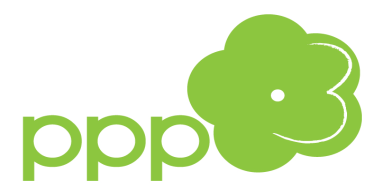 PORADNIA PSYCHOLOGICZNO-PEDAGOGICZNA  NR  301-513 Warszawa, ul. Felińskiego 15, tel. 22 277 22 10, 22 277 22 18__________________________________________________________________________   Aby zgłosić chęć udziału, należy wypełnić wniosek o objęcie dziecka terapią lub zajęciami specjalistycznymi (wniosek dostępny w sekretariacie i na stronie internetowej Poradni 
w zakładce „druki do pobrania”). Podpisany wniosek należy przynieść do sekretariatu Poradni bądź przekazać prowadzącej zajęcia do 7 lipca. Ilość miejsc ograniczona. Nabór wniosków trwa do 7 lipca. Do 7 lipca prowadząca potwierdzi mailowo kwalifikację na zajęcia.Zapraszam                                       
                                               Fot. A.Bansiewicz-Tenerowicz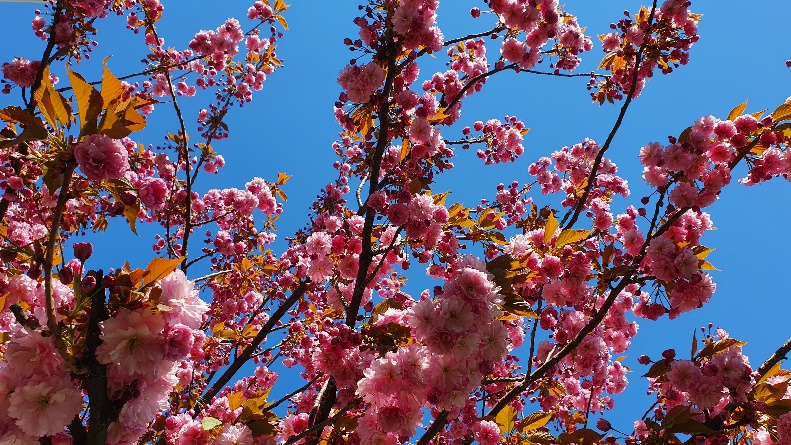 Grupa rozwoju dla młodzieży 14-16-letniej 
z wykorzystaniem kart „AHA™ - fotografii, które inspirują”. Zapraszam w lipcu 2023 r. na cykl dwóch wakacyjnych spotkań.Prowadząca:mgr Aleksandra Banasiewicz-Tenerowicz - psycholog, psychotraumatolog, Certyfikowany Praktyk i Trener AHA™ - fotografie, które inspirują, Trener Warsztatu Psychologicznego 
I-ego stopnia Certyfikat PTP. Absolwentka m.in.: I-ego stopnia szkolenia TSR, szkolenia 
z metody Kids’Skills oraz podyplomowych studiów m.in.: Diagnozy i Terapii Sensorycznej, Środowiskowej Terapii Dzieci i Młodzieży, Doradztwa i planowania karier OzN.Zajęcia przeznaczone dla młodzieży w wieku 14-16 lat chcących lepiej poznać siebie.Cel zajęć: Poznanie siebie, swoich potrzeb. Refleksja nad tym, na czym mi zależy? 
Co chcę osiągnąć? 
Terminy spotkań: